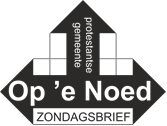 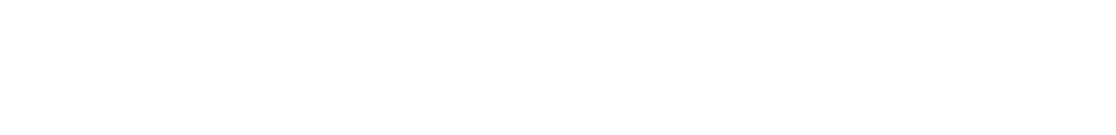 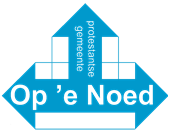 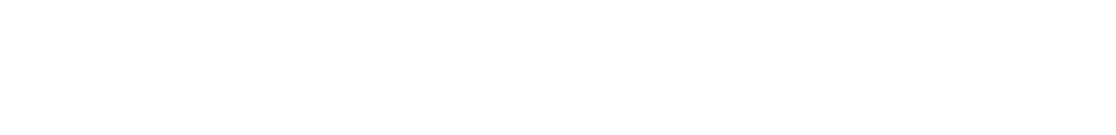 Zondag 20 september vieren we onze Openlucht-startzondag, op het veld van VVI in Idskenhuizen.Thema: “Opnieuw beginnen”. Aanvang 09.30 uur.U en jij bent daarvoor van harte uitgenodigd.Voor kinderen en jongeren is er een apart programma. Zij gaan aan het begin van de dienst naar hun eigen veld en komen vlak voor het eind van de dienst weer bij ons terug.We zijn ontzettend blij dat we dit kunnen organiseren en dat we jullie daar mogen ontvangen.Het spreekt vanzelf dat we de RIVM-regels in acht nemen. Dat betekent in de eerste plaats dat we anderhalve meter afstand van elkaar houden. Bij de ingang kunt u uw handen ontsmetten en wachten tot de kosters u aanwijzingen geven waar u kunt gaan zitten, of u naar uw plek op het veld zullen brengen.  We beseffen heel goed dat de regels ons beperken in de omgang met elkaar. Maar we willen het positief bekijken: we zien elkaar weer en daar zijn we heel dankbaar voor! Omdat we elkaar in de openlucht ontmoeten, mogen we wel zingen. Crescendo zal ons begeleiden.Wilt u een eigen stoel meenemen? Voor degenen die geen eigen stoel kunnen meenemen, zijn stoelen aanwezig. Na de dienst is er koffie op het veld. Ook dan geldt dat we afstand moeten houden. Graag tot ziens op de 20e september!Bij slecht weer, vooral regen gaat de dienst niet door in de open lucht. De dienst wordt dan in een kleine kring in de kerk van Idskenhuizen gehouden. Zowel de dienst in de open lucht als de dienst bij slecht weer in de kerk wordt opgenomen en kunt u later zien via de website van PKN Op ‘e Noed.Verhuisbericht:Dhr. Lammert Dijkstra, De Ikkers 10, 8523 NW, verblijft in Bloemkamp, afd. Jasmijn, kamer 22, Floridus Campuslaan 1, 8701 AK  Bolsward. Lammert zal niet meer terugkomen in zijn woning aan De Ikkers. Hij heeft intensieve zorg nodig en krijgt daarom een eigen kamer in Bloemkamp. Wel blijft hij lid van onze gemeente. Mevr. E. Hoekstra-Jelsma, Voermanstraat 3, is tijdelijk in Doniahiem, kamer 38, Stationsstraat 1, 8521 JT St. Nicolaasga. Maar zij gaat verhuizen naar Stationsstraat 3, 8521 VZ  St. Nicolaasga. Het is voor hen beiden wennen op hun nieuwe plek. Een kaartje zal hen goed doen. Activiteitenboekje:Komende week ontvangen jullie het nieuwe nummer van het kerkblad, maar ook het Jaarprogramma. Het boekje staat weer vol activiteiten voor het komende winterseizoen. We hopen dat jullie het met belangstelling zullen doorlezen. Aanmelden kan op verschillende manieren (zie de inleiding van het boekje). We proberen het komende seizoen de activiteiten corona-proof aan te bieden. Dat betekent dat we de regels van het RIVM in acht zullen nemen. In de meeste gevallen is dat geen probleem. Mocht het toch niet kunnen, dan zullen activiteiten vervallen. Maar vooreerst gaan we ervan uit dat we kunnen beginnen met ons winterwerk.   Orde van dienst 13 september, voorganger pastor Anneke Adema:Orgelspel  Welkom  Zingen: Ps 118: 1 en 5  Votum en groet Drempelgebed Zingen: Ps 118: 10  Kyriegebed Zingen : Lied 303: 1 en 3= Tijd voor de kinderen  Lied    70 x 7 maal vergeven: Serge Regenboog  Schriftlezing: Math 18: 21-35  Zingen Ps 103: 1 en 3  Preek  Zingen : Lied 103 c: 1 en 3  Gedicht  Lied: Tie a yellow ribbon  Gebed Zingen:  Lied 993: 1,2,3 en 7  Zegen  Muziek: Tienduizend redenen: Opwekking 733  College van Kerkrentmeester op volle sterkte:Rennie Kuperus en Hiltje Hoekstra zijn bereid gevonden om de taak van kerkrentmeester op zich te nemen. Met hun hulp is het College van Kerkrentmeesters weer voltallig! Collectegeld;Uw giften voor de diaconie kunt u overmaken op rekeningnummer: NL 60 RABO 0334 7001 91 t.n.v. Diaconie P.G. Op ‘e Noed te Sint Nicolaasga.Met vriendelijke groet en dank namens de diaconie.Uw giften voor de kerk kunt u overmaken op rekeningnummer: NL09.RABO.0126.1595.48 t.n.v. Protestantse gemeente Op ‘e Noed. Alvast bedankt!  Ook uw gift voor de restauratie van de Sint Nykster kerkklok kunt u via de bank over maken. Dit kan op bankrekeningnummer: NL23.RABO.0124.7477.52 t.n.v. restauratiecommissie Op ‘e Noed. Voor de bezorgers van het kerkblad: In Geschakeld staat in het bezorgschema op pagina 5 dat het Jaarprogramma in een aparte bezorgronde bij de mensen wordt gebracht. Dit is niet juist. Het Jaarprogramma wordt samen met het kerkblad Geschakeld bezorgd op 19 september. Bedankje:Bêste minsken 
Tige tank foar it fruit, de blommen en alle kaarten by myn siikwêzen.
Dat docht my goed.
Wieke van der VeenAgenda;Donderdag 17 september, vergadering raad van Kerken, 11.00 uur, secretariaat RK-kerk